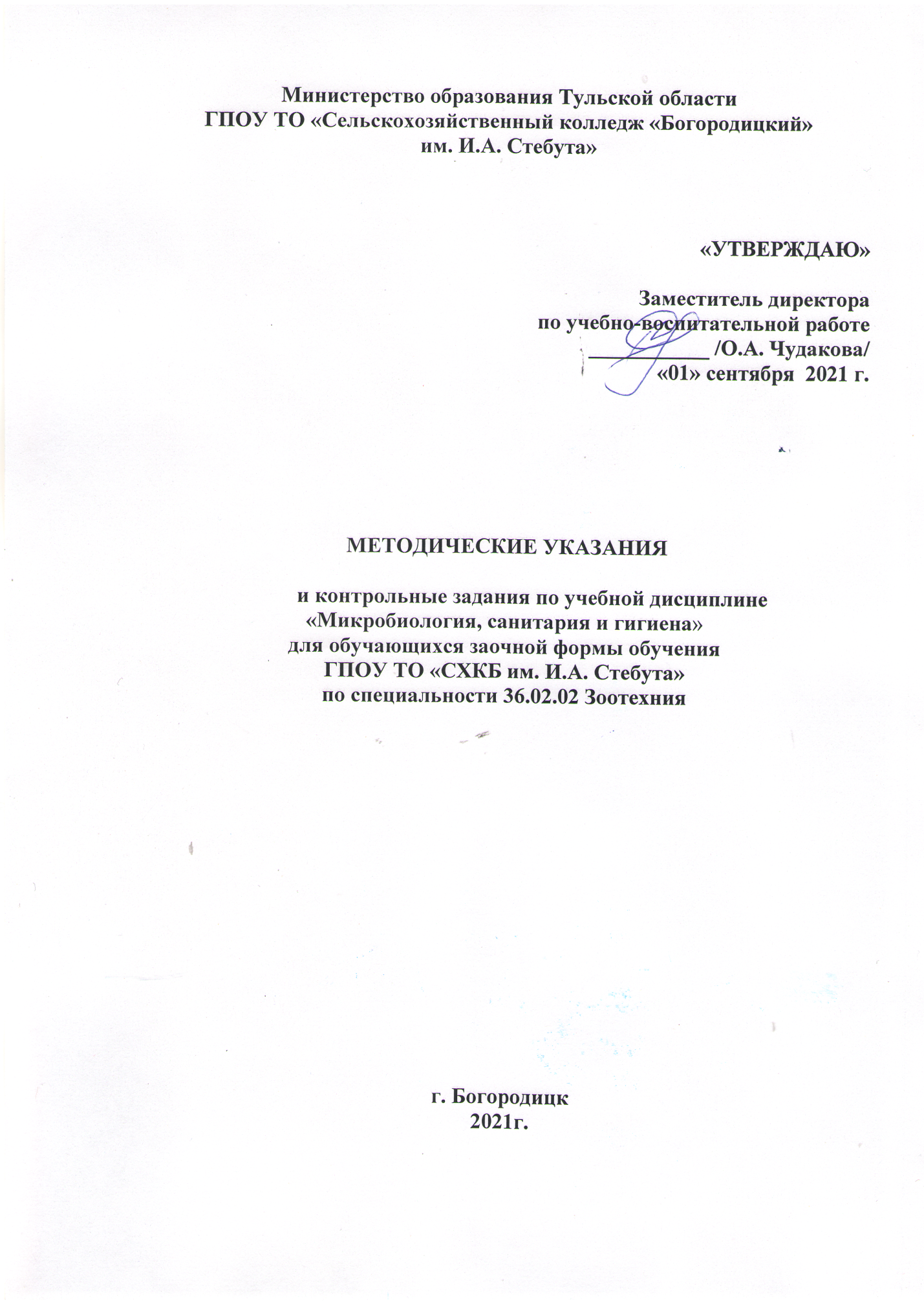 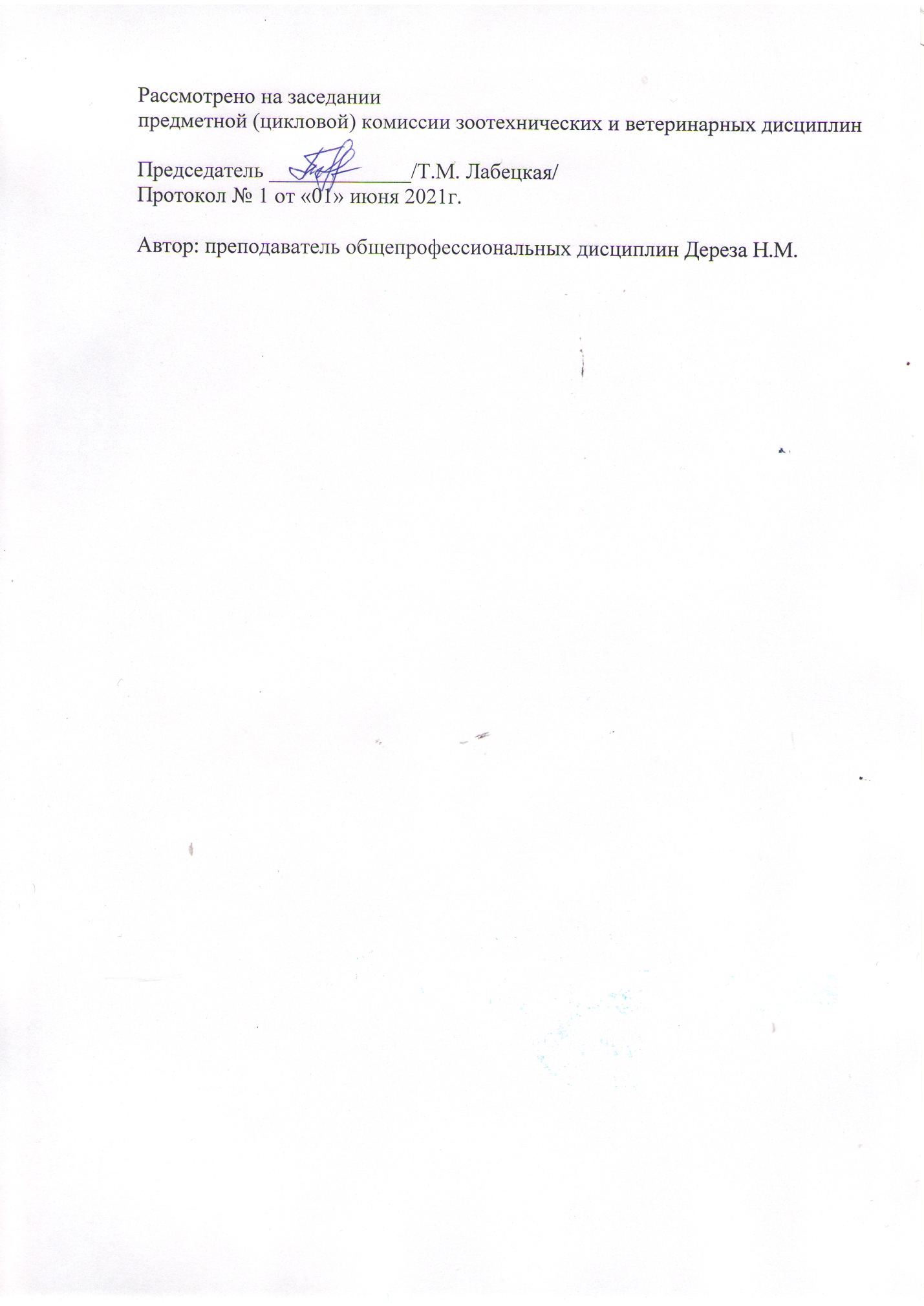 1.1. ВведениеМетодические указания составлены на основе рабочей программы учебной дисциплины «Микробиология, санитария и гигиена», которая является частью основной профессиональной образовательной программы в соответствии с ФГОС СПО по специальности 36.02.02 Зоотехния. Целью методических указаний является реализация Федеральных государственных образовательных стандартов по специальности по специальности 36.02.02 Зоотехния (базовая подготовка) заочной формы обучения. Цели и задачи дисциплины – требования к результатам освоения дисциплины:Формирование профессиональных компетенций: ПК 1.5. Организовывать и проводить санитарно-профилактические работы по предупреждению основных незаразных, инфекционных и инвазионных заболеваний сельскохозяйственных животных.ПК 1.6. Оказывать первую помощь сельскохозяйственным животным.Формирование общих компетенций: ОК 1. Понимать сущность и социальную значимость своей будущей профессии, проявлять к ней устойчивый интерес.ОК 2. Организовывать собственную деятельность, выбирать типовые методы и способы выполнения профессиональных задач, оценивать их эффективность и качество.ОК 3. Принимать решения в стандартных и нестандартных ситуациях и нести за них ответственность.ОК 4. Осуществлять поиск и использование информации, необходимой для эффективного выполнения профессиональных задач, профессионального и личностного развития.ОК 5. Использовать информационно-коммуникационные технологии в профессиональной деятельности.ОК 6. Работать в коллективе и команде, эффективно общаться с коллегами, руководством, потребителями.ОК 7. Брать на себя ответственность за работу членов команды (подчиненных), за результат выполнения заданий.ОК 8. Самостоятельно определять задачи профессионального и личностного развития, заниматься самообразованием, осознанно планировать повышение квалификации.ОК 9. Ориентироваться в условиях частой смены технологий в профессиональной деятельности.В результате освоения учебной дисциплины обучающийся должен уметь: - обеспечивать асептические условия работы с биоматериалами;- проводить микробиологические исследования и давать оценку полученным результатам;- пользоваться микроскопической оптической техникой;- соблюдать правила личной гигиены и промышленной санитарии, применять необходимые методы и средства защиты;- готовить растворы дезинфицирующих и моющих средств;- дезинфицировать оборудование, инвентарь, помещения, транспорт и др.;В результате освоения учебной дисциплины обучающийся должен знать:- основные группы микроорганизмов, их классификацию;- значение микроорганизмов в природе, в жизни человека и животных;- микроскопические, культуральные и биохимические методы исследования;- правила отбора, доставки и хранения биоматериала;- методы стерилизации и дезинфекции;- понятия патогенности и вирулентности; - чувствительность микроорганизмов к антибиотикам;- формы воздействия патогенных микроорганизмов на животных;- санитарно-технологические требования к помещениям, оборудованию, инвентарю, одежде, транспорту и др.;- правила личной гигиены работников;-  нормы гигиены труда;- классификацию моющих и дезинфицирующих средств, правила их применения,  условия и сроки хранения;- правила проведения дезинфекции инвентаря и транспорта; дезинфекции, дезинсекции  и дератизации помещений;- основные типы пищевых отравлений и инфекций, источники возможного заражения;-  основные типы гельминтозов сельскохозяйственных животных;   - заболевания, общие для человека и сельскохозяйственных животных;- санитарные требования к условиям хранения сырья, полуфабрикатов и  продукции.1.3. Рекомендации по выполнению и оформлению контрольной работыКонтрольная работа составлена в 10 вариантах. Номер варианта следует выбирать в соответствии с последней цифрой шифра. Например, если шифр 6119, то обучающийся выполняет вариант № 9.При выполнении контрольной работы надо строго придерживаться указанных ниже правил. Работа, выполненная без соблюдения этих правил не засчитывается и возвращается обучающемуся для переработки.Контрольная работа должна соответствовать структуре:- Титульный лист (Приложение 1);- Вопросы (задания) в соответствии с вариантом (необходимо записать Вопрос 1..) – ответы;- Список использованной литературы.Контрольная работа может быть выполнена рукописным или компьютерным способом.Рукописный способ: контрольную работу следует выполнять в отдельной тетради чернилами синего цвета, оставляя поля шириной 3-4 см, для замечаний рецензента. На обложке тетради должен быть приклеен титульный лист, утверждённого образца (приложение 1).Работа должна быть выполнена аккуратно и разборчива без сокращений. Каждый вопрос следует начинать с новой страницы. Необходимо сначала записать вопрос, подчеркнуть, а затем дать полный ответ. Объём текста в ученической тетради не должен превышать 18листов, но раскрывать содержание всех поставленных вопросов.Контрольная работа, выполненная на компьютере. должна быть напечатана на стандартном листе писчей бумаги, формата А4 с соблюдением следующих требований:- поля: левое 3см, правое 1,5, верхнее 2см, нижнее 2см;- гарнитура шрифта Times New Roman;- размер шрифта: для основного текста 14 пт, для сносок – 10пт.- межстрочный интервал – 1,5;- отступ первой строки - 1,25;- выравнивание текста - по ширине.Страницы нумеруются арабскими цифрами в правом нижнем углу страницы. Титульный лист включается в общую нумерацию, но номер на листе не ставится. Объем работы не должен превышать 15 печатных листов, но раскрывать содержание всех поставленных вопросов.2.2. Тематический план и содержание учебной дисциплины Микробиология, санитария и гигиена1.5. Вопросы для контрольной работыВариант № 1.Принципы классификации микроорганизмов, и их краткая характеристикаПревращение микроорганизмами соединения углерода, соединения азота, фосфора, серы, железа.Приготовление дезинфицирующих и моющих средств, проведение дезинфекции.Вариант № 2.Санитарно-гигиенические требования к животноводческим помещениям, инвентарю, одежде, транспортуФерменты и их роль в превращении веществ  микроорганизмами, культивировании микроорганизмовАнтибиотики и их продуценты.Вариант № 3.Понятие микробиологии. Микробы, их роль и значение в жизни животных, растений, человекаХимический состав, питание, дыхание микроорганизмов, рост и размножениеФерменты и их роль в превращении веществ  микроорганизмами, культивировании микроорганизмов.Вариант № 4.Гигиена труда, личная гигиена работников животноводства и охрана окружающей среды.Санитарно-гигиенические требования к животноводческим помещениям, инвентарю, одежде, транспорту.Изучение методов исследования, правила отбора, доставки, хранения биоматериала, дезинфекции и стерилизации.Вариант № 5.Классификация моющих и дезинфицирующих средств, правила применения, условия и сроки храненияГигиена труда, личная гигиена работников животноводства и охрана окружающей среды.Гигиена кормов и кормления.Вариант № 6.Зоогигиеническая оценка микроклимата  помещенияСанитарно-гигиенические требования к животноводческим помещениям, инвентарю, одежде, транспортуКлассификация моющих и дезинфицирующих средств, правила применения, условия и сроки хранения.Вариант № 7.Гигиена труда, личная гигиена работников животноводства и охрана окружающей среды.Изучение методов исследования, правила отбора, доставки, хранения биоматериала, дезинфекции и стерилизацииШтаммы микроорганизмовВариант № 8.Экология микроорганизмов, микрофлора тела животных.Принципы классификации микроорганизмов, и их краткая характеристикаИнфекции  и иммунитетВариант № 9.Ферменты и их роль в превращении веществ  микроорганизмами, культивировании микроорганизмовКлассификация моющих и дезинфицирующих средств, правила применения, условия и сроки храненияГигиена кормов и кормления.Вариант № 10.Определение качества кормов органолептическим методом, изучение санитарно-гигиенических условий подготовки, транспортировки и скармливанию кормов.Зоогигиеническая оценка микроклимата  помещенияМорфология микроорганизмов.1.6. Перечень рекомендуемых учебных изданий, дополнительной литературы, Интернет-ресурсовОсновные источники: Асонов н.р микробиология: учебник -4-е изд., перераб и доп.- м.: колосc,2007.-352сЕмцев В.Т.Микробиология, гигиена, санитария в животноводстве; учебник для учрежд. СПО/ В.Т.Емцев, Г.И.Переверзева, В.В. Храмцов. М.Дрофа, 2004Хромцов В.В., Табаков Г.П. Зоогигиена с основами ветеринарии и санитарии. – М.: КолосС, 2004. – 424.: ил. – (Учебники и учеб. пособия для студентов средних специальных учебных заведений) Дополнительные источники: 1. Костенко Т.С, Родионова В.Б Практикум по ветеринарной микробиологии и иммунологии. – М.: КолосС, 2003.2. Кисленко В.Н. Практикум по ветеринарной микробиологии и иммунологии.- М.: КолосС, 2005.Интернет-ресурсыwww.ukazka.ru/cat7406.htmlhttp://window.edu.ru/window_catalog/pdf2txt?p_id=291&p_page=2http://bf.mstu.edu.ru/kaf_micro/http://kontrolnaja.ru/dir/biology/612381.7. Критерии оценивания письменных контрольных работПриложение 1Образец титульного листа контрольной работыГПОУ ТО «Сельскохозяйственный колледж «Богородицкий» имени И.А. Стебута»Контрольная работа № __ вариант __по дисциплине __________________________________________________(наименование дисциплины)Ф.И.О. обучающегося (ющейся) ________________________________________________________________________________________________________Курс __________ группа __________ форма обучения ________ шифр ______Программа подготовки специалистов среднего звенаСпециальность ___________ _________________________________________                                                      (код)                                      (наименование специальности)Обратный адрес обучающегося _________________________________________________________________________________________________________Дата поступления работы в колледж «__» ___________ 20__ г.Дата проверки работы «__» ___________ 20__ г.Оценка ___________________________________________________________Подпись преподавателя _____________________________________________Наименование разделов и темСодержание учебного материала, лабораторные  работы и практические занятия, самостоятельная работа обучающихся, курсовая работа (проект) Содержание учебного материала, лабораторные  работы и практические занятия, самостоятельная работа обучающихся, курсовая работа (проект) Объем часовУровень освоения12234Раздел 1. Микробиология и роль в отрасли животноводства24ВведениеСодержание учебного материалаСодержание учебного материала2Введение1Понятие микробиологии. Микробы, их роль и значение в жизни животных, растений, человека. Исторический путь развития микробиологии22ВведениеСамостоятельная работа обучающихсяСоставление глоссарияСамостоятельная работа обучающихсяСоставление глоссария1Тема 1.1.Морфология микроорганизмовСодержание учебного материалаСодержание учебного материала2Тема 1.1.Морфология микроорганизмов1Морфология микроорганизмов. Классификация микроорганизмов, основные группы микробов и их краткая характеристика.Строение бактерий и морфологические свойства патогенных микробов22Тема 1.1.Морфология микроорганизмовПрактические занятияПрактические занятия4Тема 1.1.Морфология микроорганизмов1Практическое занятие №1 Микроскоп и его устройство4Тема 1.1.Морфология микроорганизмов2Практическое занятие №2 Изучение морфологии разных групп микроорганизмов и вирусов в мазках и по таблицам4Тема 1.1.Морфология микроорганизмовСамостоятельная работа обучающихсяСоздание презентации по теме «Морфология микроорганизмов»Самостоятельная работа обучающихсяСоздание презентации по теме «Морфология микроорганизмов»3Тема 1.2.Физиология микроорганизмовСодержание учебного материалаСодержание учебного материала2Тема 1.2.Физиология микроорганизмов1Физиология микроорганизмов. Химический состав, питание, дыхание микроорганизмов, рост и размножение.Ферменты и их роль в превращении веществ  микроорганизмами, культивировании микроорганизмов. Штаммы микроорганизмов2Тема 1.2.Физиология микроорганизмовПрактические занятияПрактические занятия2Тема 1.2.Физиология микроорганизмов1Практическое занятие №3 Приготовление простых питательных сред и их стерилизация. Выделение чистой культуры микроорганизмов путём высева на питательные среды. Освоение методов высева2Тема 1.2.Физиология микроорганизмовСамостоятельная работа обучающихсяСоставление опорного конспектаСамостоятельная работа обучающихсяСоставление опорного конспекта2Тема 1.3.Экология микроорганизмов.Превращение микроорганизмами соединений углерода, азота, фосфора, серы, железа.Антибиотики и их продуценты. Инфекции и иммунитетСодержание учебного материалаСодержание учебного материала2Тема 1.3.Экология микроорганизмов.Превращение микроорганизмами соединений углерода, азота, фосфора, серы, железа.Антибиотики и их продуценты. Инфекции и иммунитет1Экология микроорганизмов.Превращение микроорганизмами соединений углерода, азота, фосфора, серы, железа.Антибиотики и их продуценты. Инфекции и иммунитет 22Тема 1.3.Экология микроорганизмов.Превращение микроорганизмами соединений углерода, азота, фосфора, серы, железа.Антибиотики и их продуценты. Инфекции и иммунитетПрактические занятияПрактические занятия2Тема 1.3.Экология микроорганизмов.Превращение микроорганизмами соединений углерода, азота, фосфора, серы, железа.Антибиотики и их продуценты. Инфекции и иммунитет1Практическое занятие №4 Правила отбора, доставки и хранения биоматериала. Определение патогенности микробов путём постановки биопробы2Тема 1.3.Экология микроорганизмов.Превращение микроорганизмами соединений углерода, азота, фосфора, серы, железа.Антибиотики и их продуценты. Инфекции и иммунитетСамостоятельная работа обучающихсяИзучить основы учения о вирусах; нарисовать схему строения простых и сложных вирусов; составить таблицу «Классификация вирусов»Самостоятельная работа обучающихсяИзучить основы учения о вирусах; нарисовать схему строения простых и сложных вирусов; составить таблицу «Классификация вирусов»2Раздел 2.Санитария и гигиена сельскохозяйственных животных22Тема 2.1.Гигиена почвы водоснабжения, поение сельскохозяйственных животных и птицы.Гигиена кормов и кормления сельскохозяйственных животныхСодержание учебного материалаСодержание учебного материала2Тема 2.1.Гигиена почвы водоснабжения, поение сельскохозяйственных животных и птицы.Гигиена кормов и кормления сельскохозяйственных животных1Гигиена почвы водоснабжения, поение сельскохозяйственных животных и птицы.Гигиена кормов и кормления сельскохозяйственных животных 22Тема 2.1.Гигиена почвы водоснабжения, поение сельскохозяйственных животных и птицы.Гигиена кормов и кормления сельскохозяйственных животныхПрактические занятияПрактические занятия2Тема 2.1.Гигиена почвы водоснабжения, поение сельскохозяйственных животных и птицы.Гигиена кормов и кормления сельскохозяйственных животных1Практическое занятие № 5 Определение качества кормов органолептическим методом, изучение санитарно-гигиенических условий подготовки, транспортировки и скармливанию кормов2Тема 2.1.Гигиена почвы водоснабжения, поение сельскохозяйственных животных и птицы.Гигиена кормов и кормления сельскохозяйственных животныхСамостоятельная работа обучающихсяАнализ соответствия санитарно-гигиенических требований к конкретным кормам согласно ГОСТаСамостоятельная работа обучающихсяАнализ соответствия санитарно-гигиенических требований к конкретным кормам согласно ГОСТа2Тема 2.2.Санитарно-гигиенические требования к животноводческим и птицеводческим помещениям, инвентарю, одежде, транспорту.Гигиена труда, личная гигиена работников животноводства и охрана окружающей среды.Дезинфицирующие и моющие средства Содержание учебного материалаСодержание учебного материала2Тема 2.2.Санитарно-гигиенические требования к животноводческим и птицеводческим помещениям, инвентарю, одежде, транспорту.Гигиена труда, личная гигиена работников животноводства и охрана окружающей среды.Дезинфицирующие и моющие средства 1Санитарно-гигиенические требования к животноводческим и птицеводческим помещениям, инвентарю, одежде, транспорту. Гигиена труда, личная гигиена работников животноводства и охрана окружающей среды.Дезинфицирующие и моющие средства 22Тема 2.2.Санитарно-гигиенические требования к животноводческим и птицеводческим помещениям, инвентарю, одежде, транспорту.Гигиена труда, личная гигиена работников животноводства и охрана окружающей среды.Дезинфицирующие и моющие средства Практические занятияПрактические занятия6Тема 2.2.Санитарно-гигиенические требования к животноводческим и птицеводческим помещениям, инвентарю, одежде, транспорту.Гигиена труда, личная гигиена работников животноводства и охрана окружающей среды.Дезинфицирующие и моющие средства 1Практическое занятие № 6 Зоогигиеническая оценка микроклимата помещения6Тема 2.2.Санитарно-гигиенические требования к животноводческим и птицеводческим помещениям, инвентарю, одежде, транспорту.Гигиена труда, личная гигиена работников животноводства и охрана окружающей среды.Дезинфицирующие и моющие средства 2Практическое занятие № 7 Приготовление дезинфицирующих и моющих средств6Тема 2.2.Санитарно-гигиенические требования к животноводческим и птицеводческим помещениям, инвентарю, одежде, транспорту.Гигиена труда, личная гигиена работников животноводства и охрана окружающей среды.Дезинфицирующие и моющие средства 3Практическое занятие №8 Проведение дезинфекции, дезинсекции, дератизации6Тема 2.2.Санитарно-гигиенические требования к животноводческим и птицеводческим помещениям, инвентарю, одежде, транспорту.Гигиена труда, личная гигиена работников животноводства и охрана окружающей среды.Дезинфицирующие и моющие средства Самостоятельная работа обучающихсяАнализ соответствия санитарно-гигиенических требований к конкретным животноводческим помещениям согласно ГОСТаСамостоятельная работа обучающихсяАнализ соответствия санитарно-гигиенических требований к конкретным животноводческим помещениям согласно ГОСТа4Тема 2.3.Основные типы пищевых отравлений и инфекций, гельминтозов сельскохозяйственных животных. Заболевания, общие для человека и сельскохозяйственных животных.Санитарные требования к условиям хранения сырья, полуфабрикатов и продукции Содержание учебного материалаСодержание учебного материала2Тема 2.3.Основные типы пищевых отравлений и инфекций, гельминтозов сельскохозяйственных животных. Заболевания, общие для человека и сельскохозяйственных животных.Санитарные требования к условиям хранения сырья, полуфабрикатов и продукции 1Основные типы пищевых отравлений и инфекций, гельминтозов сельскохозяйственных животных. Заболевания, общие для человека и сельскохозяйственных животных.Санитарные требования к условиям хранения сырья, полуфабрикатов и продукции22Тема 2.3.Основные типы пищевых отравлений и инфекций, гельминтозов сельскохозяйственных животных. Заболевания, общие для человека и сельскохозяйственных животных.Санитарные требования к условиям хранения сырья, полуфабрикатов и продукции Самостоятельная работа обучающихся1.Составление таблиц «Основные типы пищевых отравлений и инфекций, гельминтозов сельскохозяйственных животных», «Заболевания, общие для человека и сельскохозяйственных животных»;2. Составление памятки «Санитарные требования к условиям хранения сырья, полуфабрикатов и продукции»Самостоятельная работа обучающихся1.Составление таблиц «Основные типы пищевых отравлений и инфекций, гельминтозов сельскохозяйственных животных», «Заболевания, общие для человека и сельскохозяйственных животных»;2. Составление памятки «Санитарные требования к условиям хранения сырья, полуфабрикатов и продукции»2Дифференцированный зачетДифференцированный зачетДифференцированный зачет2Всего:Всего:Всего:48ОценкаКритерии5 (отлично)Даны полные ответы на все вопросы варианта контрольной работы с демонстрацией глубокого знания материала тем вопросов, с применением специальной терминологии, грамотного изложения материала, оформленного в соответствии с требованиями4 (хорошо)Даны полные ответы на все вопросы варианта контрольной работы с демонстрацией глубокого знания материала тем вопросов, но с некоторыми неточностями в использовании специальной терминологии, с незначительными стилистическими ошибками в изложении материала, неточности в выводах по теме вопросов, незначительные ошибки в оформлении3 (удовлетворительно)Даны поверхностные ответы на все вопросы контрольной работы с демонстрацией затруднительного владения специальной терминологией, наличие стилистических ошибок, отсутствие ответа на один из вопросов контрольной работы при условии полных ответов на все остальные вопросы варианта контрольной работы, значительные ошибки в оформлении2 (неудовлетворительно)Даны поверхностные ответы на все вопросы работы, невладение терминологией по дисциплине, не даны ответы на два и более вопросов контрольной работы, на проверку представлены две одинаковые по содержанию работы. Контрольная работа выполнена не по заданному варианту, не соответствует требованиям по оформлению